Staff   Profile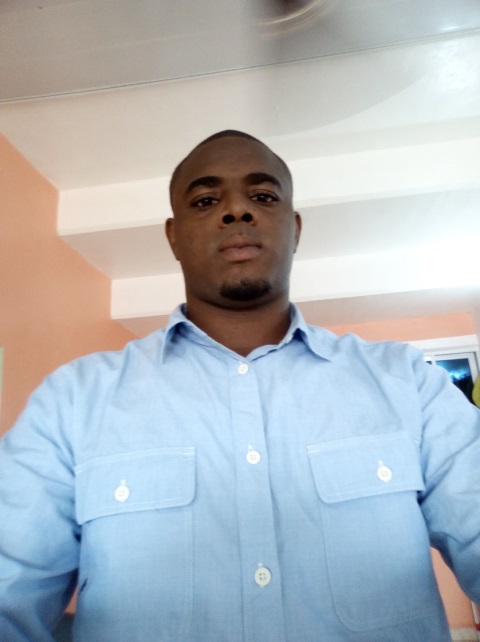 Name:                    Oguejiofor Okechukwu.Department: 	Home Science and Management.Faculty:         	Agricultural Science.Designation: 	Technologist.Email Address: okechukwu.oguejiofor@unn.edu.ngPhone Number: 08063391670Staff Number:   UNP/SS/13652Biography: Mr oguejiofor okechukwu is a technologist at the university of Nigeria, Nsukka.  He received his national diploma and higher national diploma at the institute of science and technology, and his B.sc at the University of Nigeria, Nsukka. Mr Oguejiofor is a technologist at the department of home science and management. He is working on the effect of exclusive breast feeding to mothers at the department of home economics education. He currently resides in Nsukka with his parent. He can be contacted at okechukwu.oguejiofor@unn.edu.ng      Area of Specialization: Food And Nutrition.Responsibilities: TechnologistMembership of Professional Body: Nutrition Society Of NigeriaConferences Attended: Nutrition Society Of Nigeria